Johnson Production Group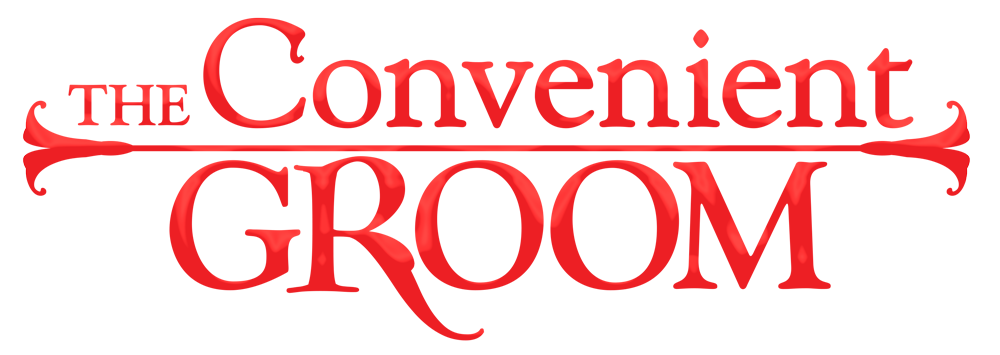 Press KitOne-LinerThe expert on love just got dumped! But who comes to her rescue?SynopsisA young celebrity marriage counselor discovers herself left at the altar of her own highly-publicized wedding. To save face, she accepts an offer from her contractor, who secretly has a crush on her, to step in as groom and marry herProducersExecutive ProducerTIMOTHY O. JOHNSONExecutive ProducerMAURA DUNBARProducerOLIVER DE CAIGNYKey CastKey Cast BiographiesVANESSA MARCILEmmy Award winning actress, Vanessa Marcil began studying the craft of acting at age 5 at the children's circle acting theatre. Vanessa started her TV career playing Brenda Barrett on “General Hospital.” She decided to leave the show in 1998 and returned in 2002 months after having her son Kassius. It was a 6 month visit with the show’s ratings skyrocketing to number one.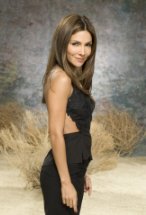 Fueled by the high ratings during her first return NBC, President Jeff Zucker, sought a prime time series with a role for Marcil in mind. She landed the role of Sam Marquez on the NBC drama “Las Vegas” in 2003, acting as a casino host opposite James Caan for six seasons. Other primetime appearances include guest star and recurring roles on: “Hawaii 5-O;” “Spin City;” ABC/Steven Spielberg’s series “High Incident;” “Without a Trace;” “Lipstick Jungle;” “NYPD blue” and many more. Marcil has appeared on Oprah numerous times and was inspired to start work with Aids Orphans in South Africa because of Oprah.Marcil displays her thespian versatility in feature films as well. She made her film debut in Hollywood Pictures’ blockbuster “The Rock” as Nicholas Cage’s love interest. She also starred in independent films “The Space Between Us” with Jeremy Sisto and “Nice Guys Sleep Alone” with Sean O’Bryan. Marcil’s lead role in the movie “One Hot Summer” helped garner the movie a nomination for an Imagen Award for Outstanding Primetime TV movie.A native of Indio, California, Marcil's passion for the theatre began at age five and by her early teens she was working in theatre. Her dedication and determination resulted in significant work in productions such as Neil Simon’s Fooland the classic Cat on a Hot Tin Roof. She received critical acclaim for her performance in Southern Rapture, directed by Academy Award-winner Peter Fonda and co-starring country singer/actor Dwight Yoakum and Golden Globe Winner Sally Kirkland. The play took center stage at the prestigious Met Theatre in Los Angeles.Vanessa has worked closely with domestic Violence Shelter "Sojourn" for over a decade. Her first love is education, child psychology and racing motorcycles. In the summer of 2014 and 2015, Vanessa participated as a celebrity spokesperson in the charity event, KIEHL’S LIFERIDE FOR amFAR and rode her motorcycle through cities around the country.As of Fall 2014, Vanessa starred opposite James Denton in the very highly viewed romantic comedy, Stranded in Paradise, which aired on the Hallmark Channel.DAVID SUTCLIFFEBorn in Saskatoon, Saskatchewan, Canada, David Sutcliffe attended the University of Toronto. There, he was bit by the acting bug, which he pursued professionally after graduation.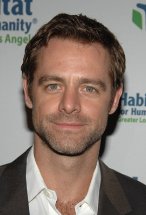 Shortly after moving to Los Angeles, Sutcliffe landed series regular roles on two television series: “Cold Feet” and “Grapevine.” Audiences may best recognize Sutcliffe from his role as Christopher on the Emmy® Award-winning series “Gilmore Girls,” in which he played father to Alexis Bledel’s character and ex-husband to Lauren Graham’s.Sutcliffe was recently seen on “Private Practice,” playing Kate Walsh’s love interest. He also starred as an average-Joe schoolteacher who falls in love with a movie star in his own comedy series, “I’m With Her,” opposite Teri Polo, and has had recent guest appearances in the CBS comedy, “Accidentally on Purpose,” starring Jenna Elfman.On the film front, Sutcliffe played opposite America Ferrara in the independent drama “Towards Darkness.” His film, “Happy Endings,” was the Opening Night Film at the Sundance Film Festival in 2005. The film was directed by Don Roos, and Sutcliffe was part of an esteemed cast that included Lisa Kudrow, Maggie Gyllenhaal, Tom Arnold and Steve Coogan.Additional credits include Disney's “Under the Tuscan Sun,” starring Diane Lane, the independent drama “Testosterone” and romantic comedy “Cake,” opposite Heather Graham.Production CreditsFull CastDirected ByDavid WinningMusic byRuss Howard IIIWritten byJulie Sherman WolfeBased on a book byDenise HunterCinematography byAnthony C. MetchieFilm Editing byFabiola CarazaCasting ByJudy LeeProduction Design byHarry BrarCostume Designer
Claudia Da Ponte		 Costume Designer Makeup Department
Marecel Daniel 			Hair/makeup Swing 
Cydney Sjostrom 		Hair Makeup (swing assist) 
Ashley Young 			Key Hair Stylist Art Department
Heather Coutts 			Assistant Set Decorator 
Justin Delima 			Props 
Dustin Lange 			Property Master 
Jordan Macken 			Set Dresser 
Brittany Towson 		Assistant Property Master Sound Department
Matthew Cameron 		Dialogue Editor 
Craig George 			Sound Effects Editor 
Alex Macia 			Foley Artist 
Tony McVann 			A.d.r. Recorded By
Gregor Phillips 			Re-recording Mixer, Supervising Sound Editor 
Tony Poulsen 			Boom Operator 
Devon Quelch 			Foley Artist 
Taymaz Saba 			Sound 
James Schoening 		Sound Mixer 
Matt Smalley 			Foley ArtistCamera And Electrical Department
Adam Buhler 			Key Grip 
Jared Cheer 			Electrician 
Laurent Danis 			First Assistant Camera 
Clyde Harrelson 		Chief Lighting Technician 
Adam Hinds 			Genny Op 
Jay Kamal 			Camera Operator, First Assistant Camera 
Michael Krizaj 			Camera Operator: Additional Camera Operator 
Gabriel Medina 			Director Of Photography: Second Unit 
Collin Morrison 			Camera Operator 
Emma Osmond 			Electrician 
Daniel Pitts 			Best Boy Electric 
Patrick Shaw 			Grip 
Damir Ticak 			Dolly Grip Editorial Department
Angelica Perez Anzures 		Dailies 
Troy Weinreich 			Assistant Editor Music Department
Andy Forsberg 			Composer: Additional Music 
Emir Merzeci 			Composer: Additional Music 
Alexander Taylor 		Composer: Additional Music Miscellaneous Crew
Tim Johnston 			Marine Safety 
Taliesin Sanford 		Script Supervisor Producer BiographiesTIM JOHNSON – Executive ProducerTim Johnson is among the most active and reliable producers in the business thanks to top rate productions and an 'on time, on budget' reputation. Previously, he managed the production of ABC's THE DAYS (MINDSHARE/TOUCHTONE.) Prior to forming Johnson Production Group and Ignite Entertainment, Tim served as Head of West Coast Programming Executive and launched the successful series DOC (88 episodes,) SUE THOMAS, FBI, MYSTERIOUS WAYS, JUST CAUSE, PONDEROSA, CHRISTY, ITS A MIRACLE AND MIRACLE PETS. Johnson is also responsible for producing the international hit series, DR. QUINN, MEDICINE WOMAN for CBS PRODS/SULLIVAN COMPANY for over 5 seasons. During his 100-episode tenure, he also launched LIVE FROM THE RANCH with Orson Bean - a nationally syndicated talk show focusing on family values in America. He also developed and produced the original docu-drama COLD CASE for CBS network, which was the very first program to integrate television with the Internet.Recent Projects: For Better or For Worse – Executive ProducerBaby Bootcamp – Executive ProducerRing By Spring – Executive ProducerSole Custody – Executive ProducerThe Cheating Pact – Executive ProducerDeadly Spa – Executive ProducerWalking the Halls – Executive ProducerJune In January – Executive ProducerChristmas in the City – Executive ProducerSnow Bride – Executive ProducerDirty Teacher – Executive ProducerThe Surrogate – Executive ProducerMerry In-Laws – Executive ProducerA Bride for Christmas – Executive ProducerNaughty or Nice  – Executive ProducerChristmas Crush– Executive ProducerTeenage Bank Heist– Executive ProducerHow to Fall in Love – Executive ProducerHome Invasion (2011) – Executive ProducerFinal Sale (2011) – Executive ProducerConfined (2010) – Executive ProducerTornado Valley (2009) – Executive Producer The Wedding Dance (2009) – Executive Producer Trust (2009) – executive producer Toxic Skies (2008) – executive producer Storm seekers (2008) – executive producer Making Mr. Right (2008) – executive producer Love Sick (2008) – executive producer Just Breathe (2008) – executive producer Devils Diary (2007) – executive producer Swarm (2007) – executive producer JOHNSON PRODUCTION GROUP The Johnson Production Group contracts globally to produce television and motion picture content for international networks, studios and distributors. Based in Los Angeles and Vancouver, British Columbia, the company manages production, facilitates development and financing, procures distribution and guarantees quality and timely execution of its programs. While costs have gone up, so has the demand for quality. No longer is good enough, good enough. Johnson Production Group serves that segment when a show needs to be "A" quality, but produced efficiently enough to meet a locked budget. JPG specializes in value, protection of OLIVER DE CAIGNY - ProducerOliver De Caigny is a Canadian producer originally from Belgium, his background in financing, production, and post production makes his a well-rounded producer for any type of production. His experience in financing and production agreements (film and TV series and movies-of-the week), distribution agreements (both domestic and foreign) as well as international co-productions, Canadian tax credit, Telefilm Canada and Canada Media Fund incentives provides him with a well-rounded background in development, production and distribution for motion pictures, television series and productions.Recent ProjectsStrange Empire (2014, 13 episodes) – ProducerHer Infidelity (2014) - ProducerPaper Angels (2014) - ProducerA Cookie Cutter Christmas (2014) - Producer For Better or For Worse (2014) – ProducerA Ring By Spring (2014) – ProducerJune In January (2014) – ProducerBaby Bootcamp (2013) – ProducerA Badge Of Betrayal (aka Sole Custody) (2013) – ProducerR.L. Stine’s: The Haunting Hour (53 Episodes) – Associate ProducerA Bride For Christmas (2013) – ProducerThe Dating Coach (2012) – ProducerRadio Rebel (2012) – Executive ProducerSeattle Superstorm (2012) – ProducerBilling BlockJohnson Production Group Presents “THE CONVENIENT GROOM”
 Vanessa Marcil and David Sutcliffe  Edited by Fabiola Caraza
Music by Russ Howard III  Director of Photography Anthonie Metchie, csc	
Executive Producers Timothy O. Johnson Maura Dunbar Produced by Oliver De Caigny  Written by Julie Sherman Wolfe Based on a book by Denise Hunter  
Directed by David WinningWith the participation of the Province of British Columbia 
Film Incentive BCThe Canadian Film or Video Production Tax Credit
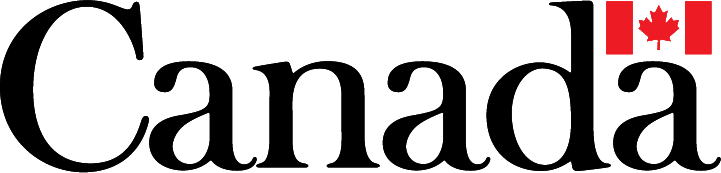 © MMXVI Groom Productions Inc. All Rights ReservedJohnson Production Group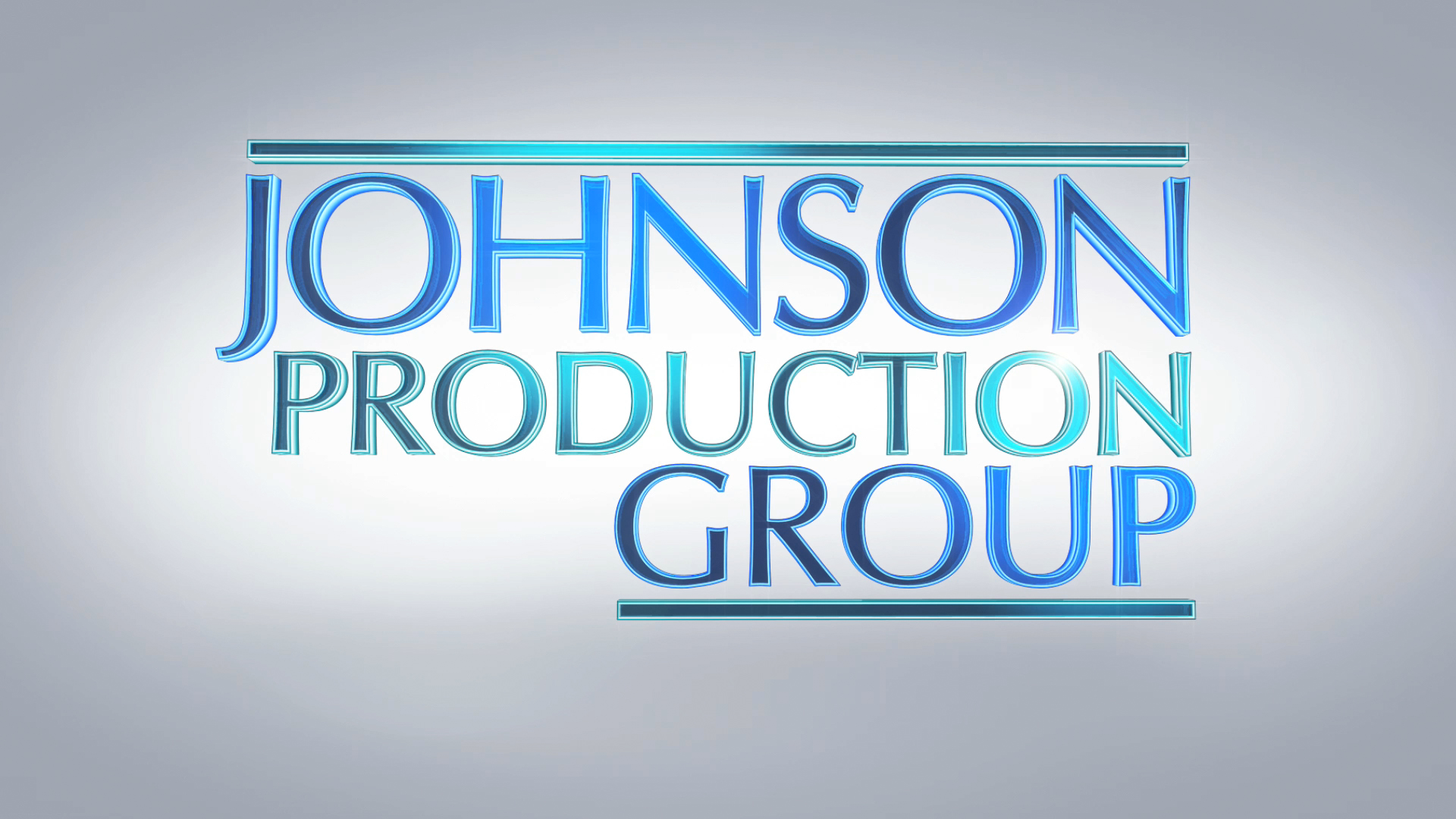 Meta DataLONG (max 540 characters) synopsisDr. Kate Lawrence, a celebrity relationship expert, plans to publicly announce her engagement to Bryan, a handsome and perfectly polished businessman. As Kate prepares to share the news, Bryan shocks her by breaking up with her and calling off the wedding. Wanting to save her from humiliation and protect her public image, Lucas Wright, Kate’s childhood friend steps in and pretends to be Kate’s fiancé.  (404)MEDIUM (max 180) synopsisWanting to save a celebrity relationship expert from humiliation and protect her public image, Kate’s old friend steps in and pretends to be her fiancé (151)SHORT (max 54 characters) synopsisAn old friend steps in & pretends to be Kate’s fiancé (53)5 KEY WORDSRomance Convenient Groom relationship expertCHARACTER Dr. Kate Lawrence Lucas WrightACTORVANESSA MARCILDAVID SUTCLIFFEKAREN KRUPERLARISSA ALBUQUERQUEEILEEN BARRETTAARON CRAVENLISA DURUPTFRED HENDERSONKAREN HOLNESSKALYN MILESAUSTIN OBIAJUNWALorraineLucas' SisterPhyllisBryan PankhurstStephanieLucas's DadPamAnnaHenry